Прайс-лист на панели коллекция «Зеркальный глянец» 25.06.2018г.Прайс-лист на панеликоллекция «Супермат Soft touch» 25.06.2018г.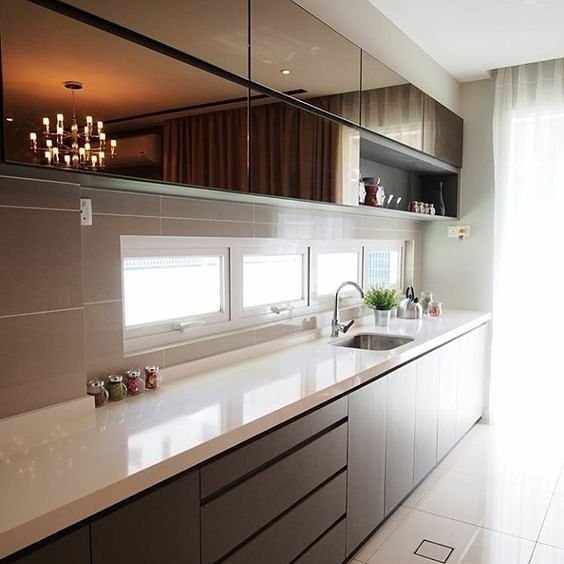 ЦветНаименование декораНаименование декораФорматРРЦ с НДС, €/кв.мРРЦ с НДС, €/кв.мРазмер кромки, ммРРЦ с НДС, €/м.п.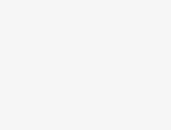 Панель МДФ L003 LU зеркальный белый лед 2800*2070*19 мм2800*2070*19 мм2800*2070*19 мм40,8 23х10,96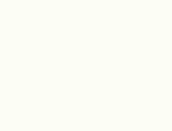 Панель МДФ L005 LU зеркальный белый 2800*2070*19 мм2800*2070*19 мм2800*2070*19 мм40,8 22х10,60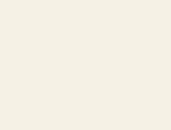 Панель МДФ L011 LU зеркальный кремовый2800*2070*19 мм2800*2070*19 мм2800*2070*19 мм40,8 €23х10,96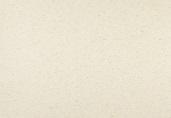 Панель МДФ L012 LU зеркальный бежевый2800*2070*19 мм2800*2070*19 мм2800*2070*19 мм40,8 €23х10,96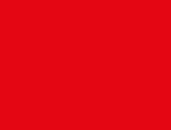 Панель МДФ L010 LU зеркальный красный2800*2070*19 мм2800*2070*19 мм2800*2070*19 мм40,8 €23х10,96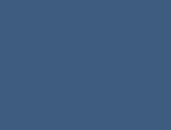 Панель МДФ L008 LU зеркальный синий2800*2070*19 мм2800*2070*19 мм2800*2070*19 мм40,8 €23х1,31,16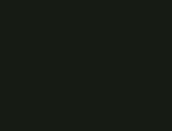 Панель МДФ L007 LU зеркальный черный 2800*2070*19 мм2800*2070*19 мм2800*2070*19 мм40,8 €22х10,60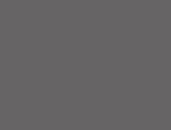 Панель МДФ L017 LU зеркальный темно серый2800*2070*19 мм2800*2070*19 мм2800*2070*19 мм40,8 €23х10,96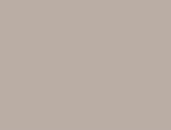 Панель МДФ L018 LU зеркальный серый2800*2070*19 мм2800*2070*19 мм2800*2070*19 мм40,8 €23х10,96ЦветНаименование декораФорматРРЦ с НДС, €/кв.м.Размер кромки, мм.РРЦ с НДС, €/м.п.Панель ДСП L005 LO матовый белый2820*2070*19 мм40,8 €23х0,80,72Панель ДСП L011 LO матовый кремовый2820*2070*19 мм40,8 €23х0,80,72Панель ДСП L013 LO матовый капучино2820*2070*19 мм40,8 €23х0,80,72Панель ДСП L008 LO матовый синий2820*2070*19 мм40,8 €23х0,80,72Панель ДСП L007 LO матовый черный2820*2070*19 мм40,8 €23х0,80,72Панель ДСП L009 LO матовый антрацит 2820*2070*19 мм40,8 €23х0,80,72